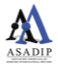 Encuentro Virtual de Jóvenes Investigadores/as de lae-ASADIP 2023ConvocatoriaPósters, videos y síntesis de la presentación para una publicación electrónica La Asociación Americana de Derecho Internacional Privado (ASADIP) anualmente efectúa una Convocatoria para la presentación de trabajos de jóvenes investigadores/as en el área del Derecho Internacional Privado.Nuevamente la ASADIP invita al Encuentro Virtual de Jóvenes Investigadores/as y efectúa la convocatoria para la presentación de pósters, videos y una síntesis de la presentación por escrito para una publicación electrónica para el e-ASADIP 2023.I. Destinatarios/as: la convocatoria a la presentación de pósters y videos está dirigida a estudiantes avanzados/as de la carrera de Derecho, graduados/as en Derecho, maestrandos/as, doctorandos/as y jóvenes docentes e investigadores/as.II. Categorías: se establecen las siguientes categorías:Estudiantes avanzados/as de la carrera de Derecho (hasta 30 años)Maestrandos/as (hasta 30 años)Maestrandos/as (30 a 35 años) y Doctorandos/as  (hasta 35 años)Jóvenes docentes e investigadores/as (hasta 40 años)Graduados/as en Derecho (hasta 40 años)Dentro de la misma categoría los trabajos podrán ser individuales o en grupo conformado por un máximo de tres (3) personas.No se admitirán trabajos en equipos conformados por personas pertenecientes a diferentes categorías. III. Directores/as  de investigación: los trabajos deberán contar con la dirección de un/a Director/a de investigación, el cual debe ser un/a profesor/a miembro de la ASADIP. En caso de becarios que cuenten con un/a director/a que no pertenezca a la ASADIP, para presentarse a la presente convocatoria deberán contar con el aval de un codirector/a, quien deberá ser un/a profesor/a miembro de la ASADIP.IV. Marco temático de la Convocatoria: los trabajos que se presenten deberán ser abordados desde un enfoque que atienda al Derecho Internacional Privado de las Américas en general, o de algún país de las Américas en particular. V. Ejes de la convocatoria: se establecen los siguientes ejes temáticos:Gobernanza global, Derechos Humanos y Derecho Internacional PrivadoDerecho Internacional Privado y GéneroDerecho Internacional Privado y MigracionesDerecho Internacional Privado para la protección de las familias y los derechos de los niñosDerecho Comercial InternacionalEmpresas, Derechos Humanos y Derecho Internacional PrivadoDerecho Procesal InternacionalArbitraje e inversiones extranjerasDerecho Internacional Privado y tecnologíaDerecho Internacional Privado, metodología de la enseñanza e investigación.
VI. Condiciones de realización:Póster: el póster deberá realizarse en la plantilla de ppt distribuida al efecto por la ASADIP, debiendo respetarse los ítems y tamaño asignado. En los cuadros contenidos en dicha plantilla podrán utilizarse imágenes y/o gráficos como complementarios al texto.Video: tiene por objeto presentar el contenido del póster y debe grabarse en cualquiera de los idiomas permitidos para el concurso. El tiempo máximo asignado al video es de 2 minutos. Deberá consignarse en el video el nombre del/la participante, su Universidad de origen, su país y el título del trabajo presentado. En la grabación del video deberá proyectarse simultáneamente el póster.Síntesis de la presentación para una publicación electrónica. En un documento de Word con un máximo de 1500 palabras, sin notas ni al pie de página ni al final del documento. Podrán incorporarse hasta 5 referencias bibliográficas. VII. Idiomas para la presentación: se aceptarán pósters, videos y síntesis de la presentación en español y  en portugués.VIII. Pre-inscripción al Concurso, resumen y CV: quienes deseen participar deberán completar el pertinente formulario de inscripción antes del 6/11/2023, consignando:datos personales de cada participante, del/ de la director/a y del/ de la codirector/a en su caso;un resumen del trabajo a presentar que no exceda las 600 palabras;un curriculum vitae que no exceda de 100 palabras.La participación en el Concurso no implica gasto alguno de inscripción ni requiere que los/as autores/as sean miembros de la ASADIP.IX. Admisión de los pósters, videos y de las síntesis: el Consejo de ASADIP anunciará el 8/11/23 los trabajos admitidos y seleccionados para la confección del correspondiente póster, video y síntesis de la presentación.X. Condiciones de envío de los pósters, videos y síntesis de la presentación: deberá realizarse el envío del póster, video y síntesis de la presentación correspondiente al siguiente correo electrónico: jovenesasadip@gmail.com especificando en el “asunto del correo” los siguientes datos: CONVOCATORIA e-ASADIP 2023, país al que pertenece el/la autor/a y / apellido del autor/a.XI. Fecha límite de envío de póster, video y síntesis de la presentación: 19/11/2023.XII. Comunicación de los vídeos y pósters que se proyectarán en el Encuentro Virtual de Jóvenes Investigadores de la e-ASADIP 2023: el consejo  de la ASADIP comunicará en el día 29/11/2023 el listado de los pósters y videos de presentación que hayan sido seleccionados para proyectarse en el “Encuentro Virtual de Jóvenes Investigadores de la e-ASADIP 2023”.XIII. Presentación, evaluación, y premiación: aquellos pósters y videos que hayan sido seleccionados por el Consejo de ASADIP se proyectarán en el “Encuentro Virtual de Jóvenes Investigadores de la e-ASADIP 2023”, vía zoom el día 6/12/2023.Dichos trabajos serán evaluados por un Comité, el cual estará integrado por profesores/as miembros de la ASADIP de diversos países elegidos por el Consejo de ASADIP.Los/las autores/as de los pósters y videos deberán conectarse vía Zoom y estarán a disposición del Comité para que el mismo pueda formular alguna pregunta o inquietud en relación al trabajo presentado. Durante el encuentro virtual, únicamente podrán formular alguna pregunta o aclaración a los/las autores/as los miembros del Comité Evaluador.El Comité Evaluador considerará los pósters y videos presentados en la Convocatoria y elegirá, por votación, el trabajo más destacado de cada categoría, a cuyo autor/a se entregará un certificado de Mención Honorífica. Si lo considerara necesario, el Comité Evaluador podrá otorgar más de una mención por cada categoría.En el Encuentro Virtual se procederá a la premiación de los trabajos, de acuerdo a la categoría en la que el/la autor/a se haya presentado.XIV. Publicación de los pósters, videos y síntesis: los pósters, videos y síntesis premiados serán publicados en la web de ASADIP en un espacio dispuesto al efecto.XV. Certificación: se expedirá la correspondiente certificación que acredite la participación en la presente Convocatoria a todos aquellos/as  autores/as cuyos trabajos hayan sido admitidos.Para consultas y mayor información: www.asadip.org / jovenesasadip@gmail.comEncuentro preparatorio para participantes (Arg. Registro previo https://us02web.zoom.us/meeting/register/tZ0pceioqjktGtV2SVmCmaFGtZImhTi0P3f9)25/10/2023 – 17hs.Pre inscripción y envío de resúmenes https://forms.gle/Jz7Mfxez7daqKaGd86/11/2023Admisión a la convocatoria8/11/2023Envío de pósters, vídeos y síntesis19/11/2023Comunicación de los pósters y vídeos que se proyectarán 29/11/2023Encuentro virtual de Jóvenes Investigadores /as de la  e-ASADIP 2023Presentación, evaluación y premiación 6/12/2023